Medisch Getuigschrift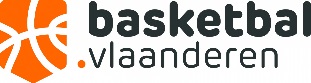 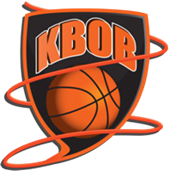 Seizoen 2018 – 2019Ik ondergetekende,…………………………………………………………………………………………………………dokter in de geneeskunde te …………………….…………………………………………………………………..heb vandaag speler ………………………………………………………………………………………..,geboren op ….../..…./….…….. , wonende in. ……………………………………………………….onderzocht en verklaar dat deze GESCHIKT / ONGESCHIKT is om basketbal te beoefenen.Te ……………………………..………………., de ………/………/……………Stempel dokter 	HandtekeningClub KB Oostende Bredene			Stamnr: 737